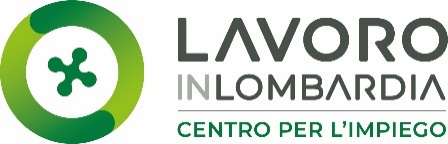 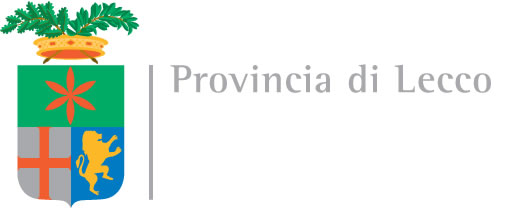 Direzione Organizzativa VI - Lavoro e Centri per l’Impiego Servizio Collocamento Disabili e Fasce Deboli Corso Matteotti, 323900 Lecco, ItaliaTelefono 0341/295.557-580E-mail collocamento.obbligatorio@provincia.lecco.itPec collocamento.obbligatorio@pec.itOGGETTO: Richiesta nominativi persone con disabilità e categorie protette art.1/art.18 Lg. 68/99Il sottoscritto                                        in qualità di __________________________________ dell’Azienda:PRESO ATTO CHELa preselezione delle persone con disabilità verrà effettuata valutando la compatibilità delle mansioni da ricoprire rispetto alla valutazione bio-psico-sociale della persona espressa dalla diagnosi funzionale del verbale di invalidità e/o dall’esame del Comitato Tecnico (Art.8, comma 1 e 1bis Lg.68/99). La ricerca è rivolta a candidati di ambo i sessi (D.Lgs. 198/06).CHIEDE L’ELENCO delle persone iscritte in condizione di disabilità (art.1 legge 68/99) delle persone iscritte appartenenti ad altre categorie protette (art. 18 legge 68/99)   (Per le aziende con più di 50 dipendenti. Es. orfani e coniugi superstiti di coloro che siano deceduti per causa di lavoro, di guerra o di servizio)L’elenco viene richiesto per individuare n.     lavoratore/i da assumere a copertura della quota d’obbligo ai sensi della L.68/99.Informativa ai sensi degli artt.13 e 14 del Codice Privacy - Regolamento (UE) 2016/679. I dati personali raccolti mediante questa ricerca dovranno essere trattati solo per gli scopi richiesti e comunque coerenti con le finalità della legge 68/99 “Norme per il diritto al lavoro dei disabili”. I dati non dovranno essere comunicati a terzi o diffusi.………………………………., lì…………………………		TIMBRO E FIRMA……………………………………AZIENDA AZIENDA Ragione sociale aziendaCodice fiscaleSede legale:Comune:Indirizzo:Sede di inserimento del candidato:Comune:Indirizzo:Referente aziendaleIndirizzo e-mailTelefonoCellularePROFILO PROFESSIONALE RICHIESTO PROFILO PROFESSIONALE RICHIESTO  Operaio/a generico Operaio/a specializzato Autista Addetto/a manutenzione del verde Addetto/a pulizie Addetto/a cassa Addetto/a supermercato/simili Addetto/a ristorazione Commesso/a Impiegato/a reception/centralino Informatico/a Impiegato/a amministrativo Impiegato/a contabile Impiegato/a commerciale Impiegato/a tecnico Grafico/a Altro (specificare) Altro (specificare)DESCRIZIONE DELLE MANSIONI Descrivere attività e competenze previste, evidenziando la possibilità di adottare accomodamenti ragionevoli per facilitare il lavoratore nello svolgimento delle stesse (max. 10 righe)CONDIZIONI PROPOSTE Full time	 Part time	Orario di lavoro:       